Dirección de Estado Abierto, Estudios y EvaluaciónCiudad de México, 31 de marzo de 2020Mesa de Transparencia Proactiva.Vínculos de distintos sujetos obligadosAgencia de Protección Sanitaria de la CDMX. https://www.aps.cdmx.gob.mx/ Alcaldía Álvaro Obregón 	http://www.aao.cdmx.gob.mx/ Alcaldía Azcapotzalco	http://azcapotzalco.cdmx.gob.mx/covid-19/ Alcaldía Benito Juárez	https://alcaldiabenitojuarez.gob.mx/index.php Alcaldía Coyoacán	https://www.coyoacan.cdmx.gob.mx/  https://www.facebook.com/coyoacan.alcaldia/ Alcaldía Cuajimalpa	http://cuajimalpa.cdmx.gob.mx/ Alcaldía Cuauhtémoc	https://alcaldiacuauhtemoc.mx/recomenaciones-para-la-poblacion-coronavirus-covid19/ Alcaldía Gustavo A. Madero	http://www.gamadero.gob.mx/ Alcaldía Iztacalco	http://www.iztacalco.cdmx.gob.mx/inicio/   https://test.covid19.cdmx.gob.mx/ Alcaldía Iztapalapa	http://www.iztapalapa.cdmx.gob.mx/images/banners/2020/COVID19.html Alcaldía La Magdalena Contreras	https://mcontreras.gob.mx/ Alcaldía Miguel Hidalgo	https://miguelhidalgo.cdmx.gob.mx/ Alcaldía Milpa Alta	http://www.milpa-alta.cdmx.gob.mx/ Alcaldía Tláhuac	http://www.tlahuac.cdmx.gob.mx/ Alcaldía Tlalpan	http://www.tlalpan.cdmx.gob.mx  Alcaldía Venustiano Carranza	http://www.vcarranza.cdmx.gob.mx/ Alcaldía Xochimilco	http://www.xochimilco.cdmx.gob.mx/   https://twitter.com/XochimilcoAl  y https://www.facebook.com/XochimilcoAlcaldiaOficial/ Congreso de la CDMX	https://www.congresocdmx.gob.mx/  https://twitter.com/Congreso_CdMex Instituto de las Personas con Discapacidad	https://test.covid19.cdmx.gob.mx/public/RegistroPersona.xhtml Instituto del Deporte	https://indeporte.cdmx.gob.mx/ Metrobús  	https://www.metrobus.cdmx.gob.mx  https://www.metrobus.cdmx.gob.mx/comunicacion/nota/BMB-19032020   Poder Judicial de la Ciudad de México	https://www.poderjudicialcdmx.gob.mx/wp-content/uploads/Acuerdo_39_14.pdf Policía Auxiliar	https://pa.cdmx.gob.mx/ Secretaría de Finanzas 	https://cdmxassets.s3.amazonaws.com/media/files-pdf/sliders/CIERRE_OFICINAS_SUBTE.pdf; http://www.finanzas.cdmx.gob.mx/comunicacion/nota/suspende-gobierno-capitalino-tramites-presenciales-y-amplia-plazo-para-pagos-de-contribuciones-fiscalesSecretaría de Gestión Integral de Riesgos y Protección Civil https://covid19.cdmx.gob.mx/ Secretaría de Salud	https://www.salud.cdmx.gob.mx /Secretaría de Seguridad Ciudadana (SSC) 	https://covid19.cdmx.gob.mx/ Servicios de Salud Pública de la CDMX	http://sersalud.cdmx.gob.mx/portalut/inicio.htmlSistema de Transporte Colectivo	https://www.metro.cdmx.gob.mx/  https://twitter.com/MetroCDMXConferencia de Prensa vespertina COVID-19 Secretaría de Salud del Gobierno FederalConferencia de Prensa vespertina COVID-19 Secretaría de Salud del Gobierno FederalFecha:31 de marzo de 2020. De 19:00 a 20:00 horas.Fuente:Secretaría de Salud. Comunicado Técnico Diario. Coronavirus en el Mundo (COVID-19).Estadísticas actualizadas en México:Nivel Mundial:Total de casos: 750,890; 76% de ellos que equivalen a 572,719 casos han ocurrido en los últimos 14 días.México:Total de casos confirmados: 1,215 (121 + que ayer).Total de personas sospechosas: 3,511 (188+ que ayer).Total de casos negativos: 6,282 (647 + que ayer)Total de defunciones: 29 (1 + que ayer).En la Ciudad de México: 259 (54+ que ayer)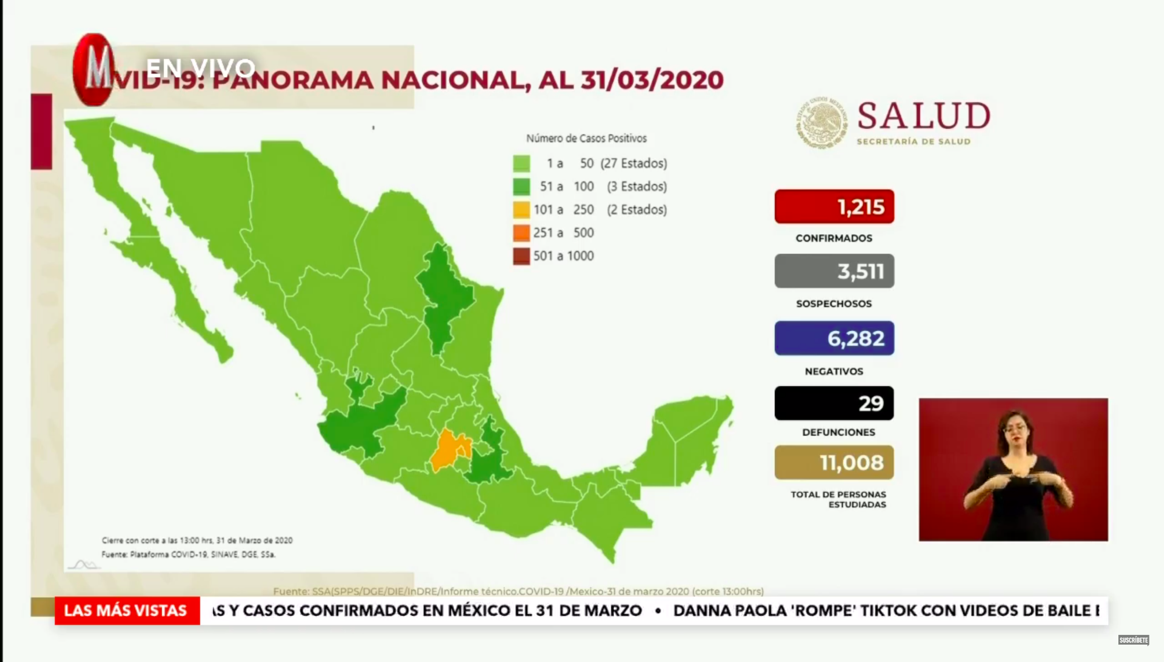 Además de las gráficas de días anteriores, el Dr. José Luis Alomía presentó la tasa de incidencia acumulada. Es decir, ponderar el número de personas infectadas respecto a la población de su entidad federativa. Las tasas están calculadas por cada 100,000 habitantes.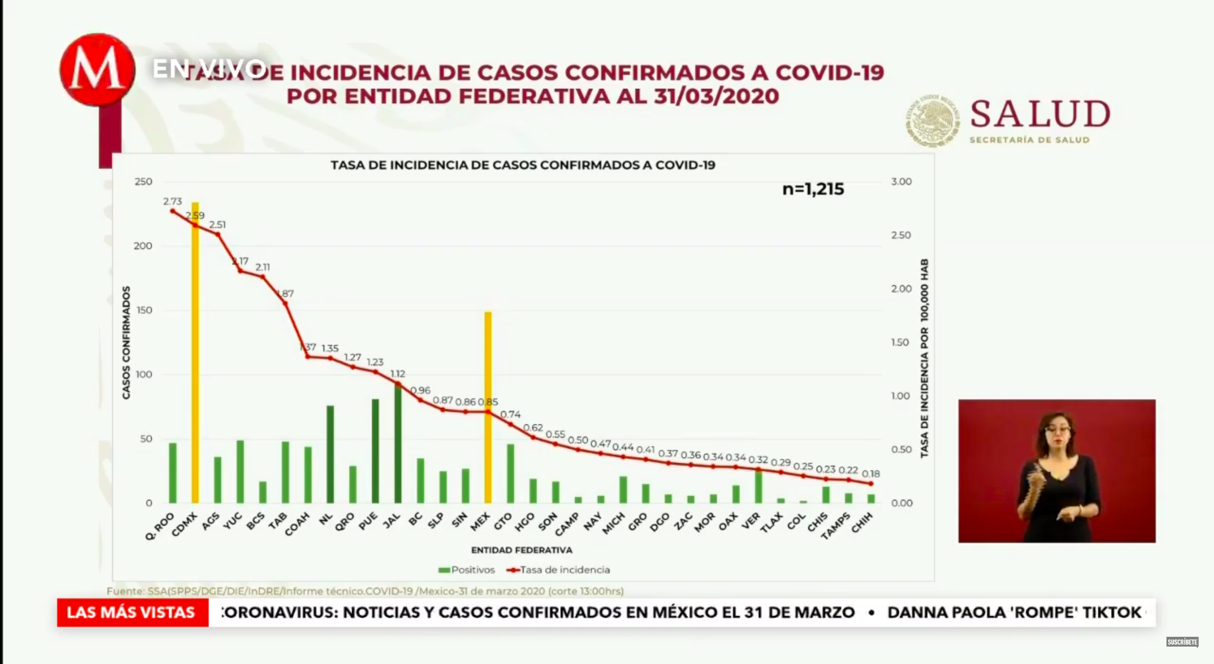 Con esta gráfica se puede visualizar que, respecto con la población, la entidad con mayor tasa de personas infectadas es Quintana Roo.Además, 58% de las personas infectadas son hombres, y que los grupos importantes de contagio empiezan a partir del os 25 años. En este sentido, 16% de las personas infectadas están hospitalizadas. De este número, 5% están graves y 1% están intubadas. Hasta el momento se reportan 29 defunciones, 90% de las cuales corresponden a hombres.El Dr. Manuel Cervantes, titular de atención primaria de la salud del IMSS, presentó estrategias para garantizar el confinamiento en domicilio.En primer lugar, se apoyará a pacientes con enfermedades crónicas controladas a través de realizar consultas cada 3 meses y otorgar facilidades para que sus recetas puedan ser resurtidas por amigos, familiares o conocidos.Además, habrá facilidades para pacientes embarazadas. Se les otorgará el certificado de incapacidad con la solicitud, una identificación y el carnet de la paciente; a partir de la semana 34 y con una duración de 84 días. Por otro lado, se informó sobre la orientación médica telefónica covid 19. A través del número 800 222 2668 se han atendido a 5,262 orientaciones.Respecto del brote de coronavirus en Monclova, Coahuila; el Dr. Hugo López-Gatell reconoció su error sobre el contagio por parte de prácticas privadas. En este sentido, Eduardo Robles, jefe de la unidad de Salud del IMSS, habló sobre las implicaciones del brote.En Coahuila hay 21 casos confirmados. La fuente primaria de contagio son dos médicos, se continúa investigando su contagio. Asimismo, existen 39 casos confirmados de trabajadores del IMSS y 3 defunciones. En este último caso, no se puede comprobar exposición ocupacional. El día de mañana, junto con el gobernador de Coahuila, se darán a conocer las estrategias de medidas sanitarias y de prevención.Por último, el Dr. Gustavo Reyes Terán, titular de la Comisión Coordinadora de Institutos Nacionales de Salud y Alta Especialidad, informó que se encuentra en trámite de autorización 5 protocolos para tratar de manera efectiva a los pacientes infectados.El Dr. López-Gatell insistió en la necesidad de quedarse en casa para “aplanar la curva” y otras medidas de mitigación para no saturar el sistema de salud. Además de no llegar a otras medidas extremas.Anuncios destacados:Información derivada de la sesión de preguntas y respuestas:Tema: falta información sobre pacientes recuperados:Se está transitando a un modelo vigilancia epidemiológica centinela; por lo que se están realizando adecuaciones a la plataforma. La actualización es por entidad federativa.Tema: de la Orientación médica telefónica:Se han presentado algunos brotes donde se han visto afectados médicos y enfermeros en una clínica del IMSS, Monclova, Coahuila; sin embargo, no se cuenta actualmente con un número de personal médico que actualmente esté en posible contagio.Tema: actividades no esenciales:No se detendrá la actividad minera, idealmente. Al mismo tiempo; no se quiere que la epidemia se propague rápidamente, ni disminuir la actividad económica.Tema: falta de ventiladores en el mundo:Se están explorando todas las alternativas. Se aceptan otros acercamientos y se busca que ingenieras revisen la factibilidad de producir alternativas. Tema: cierre de playas:El acuerdo de la Secretaría de Salud dice que se suspenden actividades con grupos de personas, lo que implica el cierre de playas.Tema: salarios por cuarentenaLa Secretaría del Trabajo está a disposición para que los trabajadores puedan contar con el ejercicio de sus derechos. Conclusión de la conferencia de prensa: López-Gatell vuelve a hacer énfasis en las medidas preventivas para la mitigación y no saturar el sistema de salud. Participaron:Dr. Hugo López-Gatell Ramírez. Subsecretario de Prevención y Promoción de la Salud.Dr. José Luis Alomía, Director General de Epidemiología. Dr. Manuel Cervantes, Titular de Atención Primaria del IMSSDr. Gustavo Reyes Terán, Titular de la Comisión Coordinadora de Institutos Nacionales de Salud y Alta Especialidad.